145 години СВОБОДАВ училище „Христо Ботев“ в село Пелишат отбелязахме националния празник на България – 3 март с тържество, подготвено от учениците от начален етап с преподавагел г-жа Антония ЧанковаВ часовете за занимания по интереси в група ЦДО-начален етап, под ръководството на г-жа Гюла Тодорова, децата вложиха огромно старание при изработването на табло за Освобождението на България.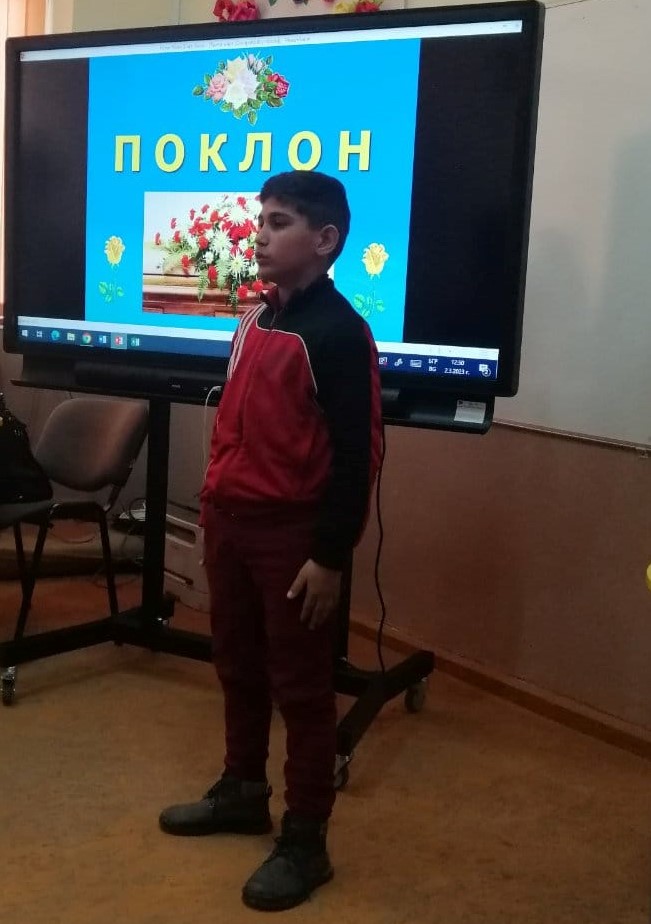 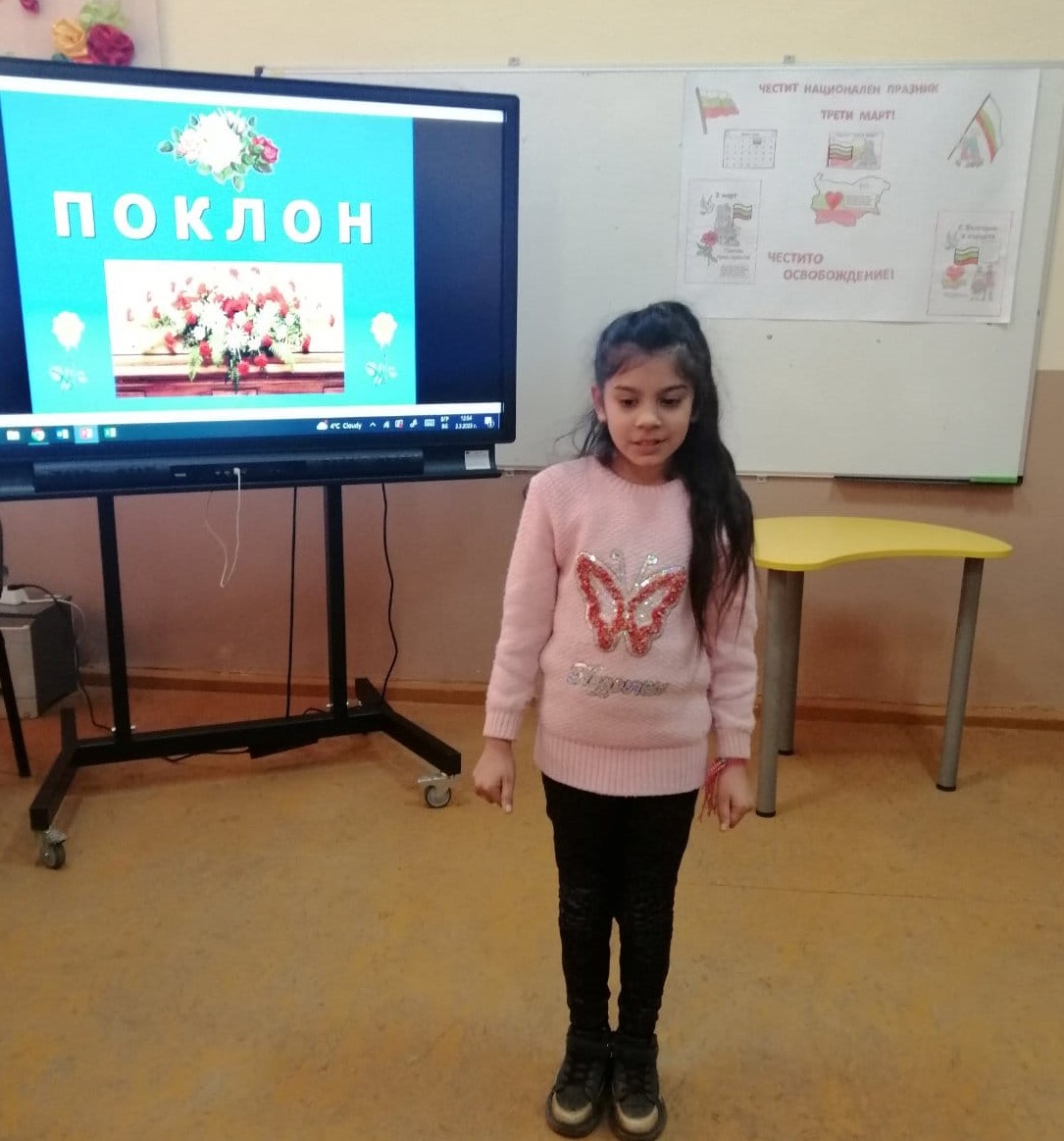 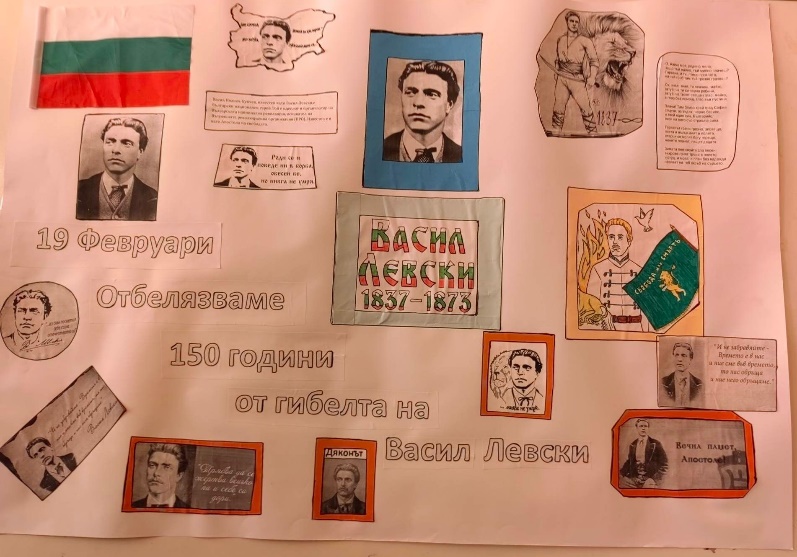 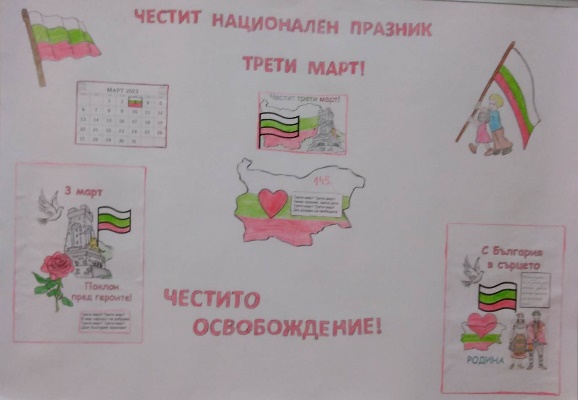 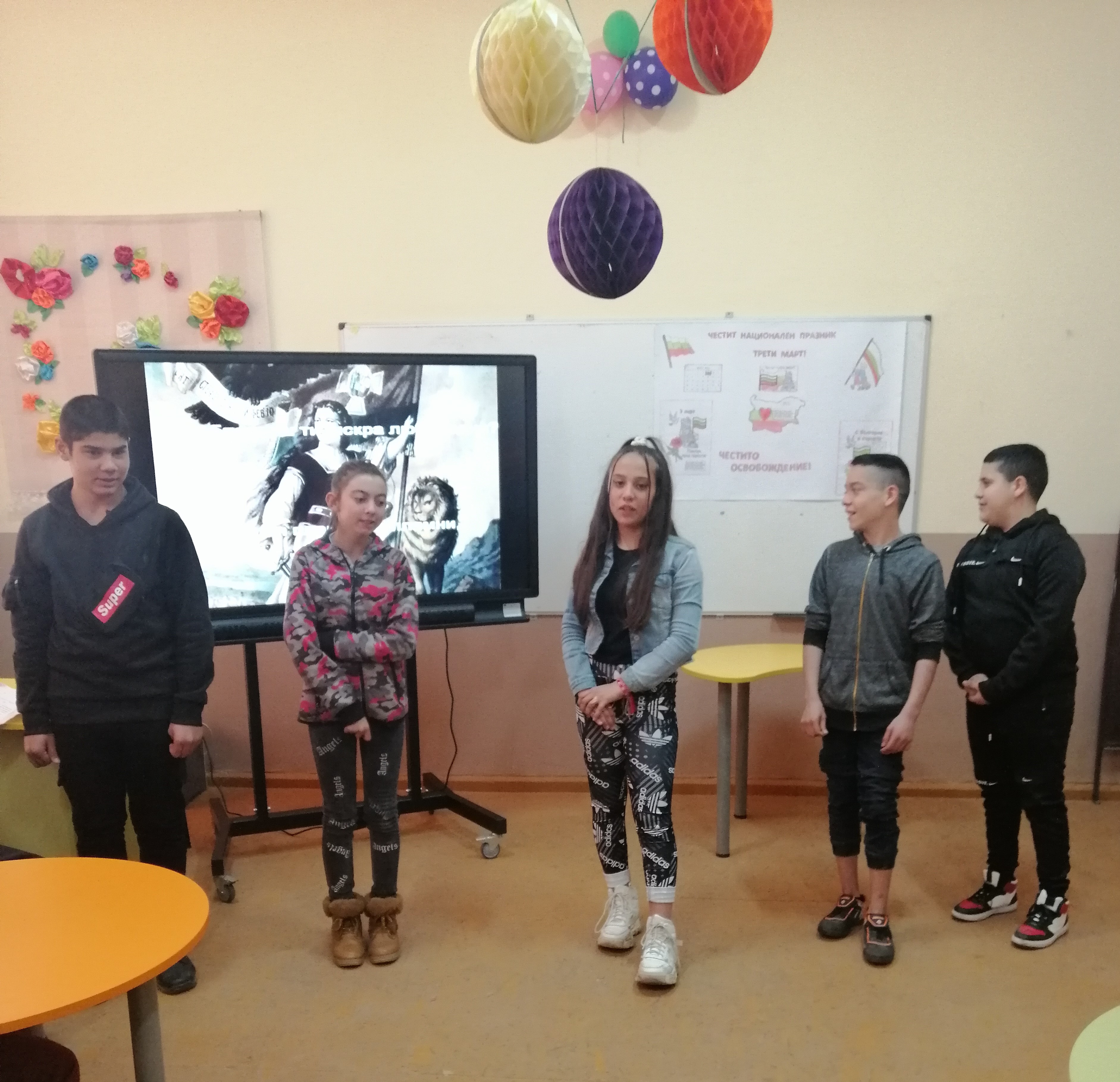 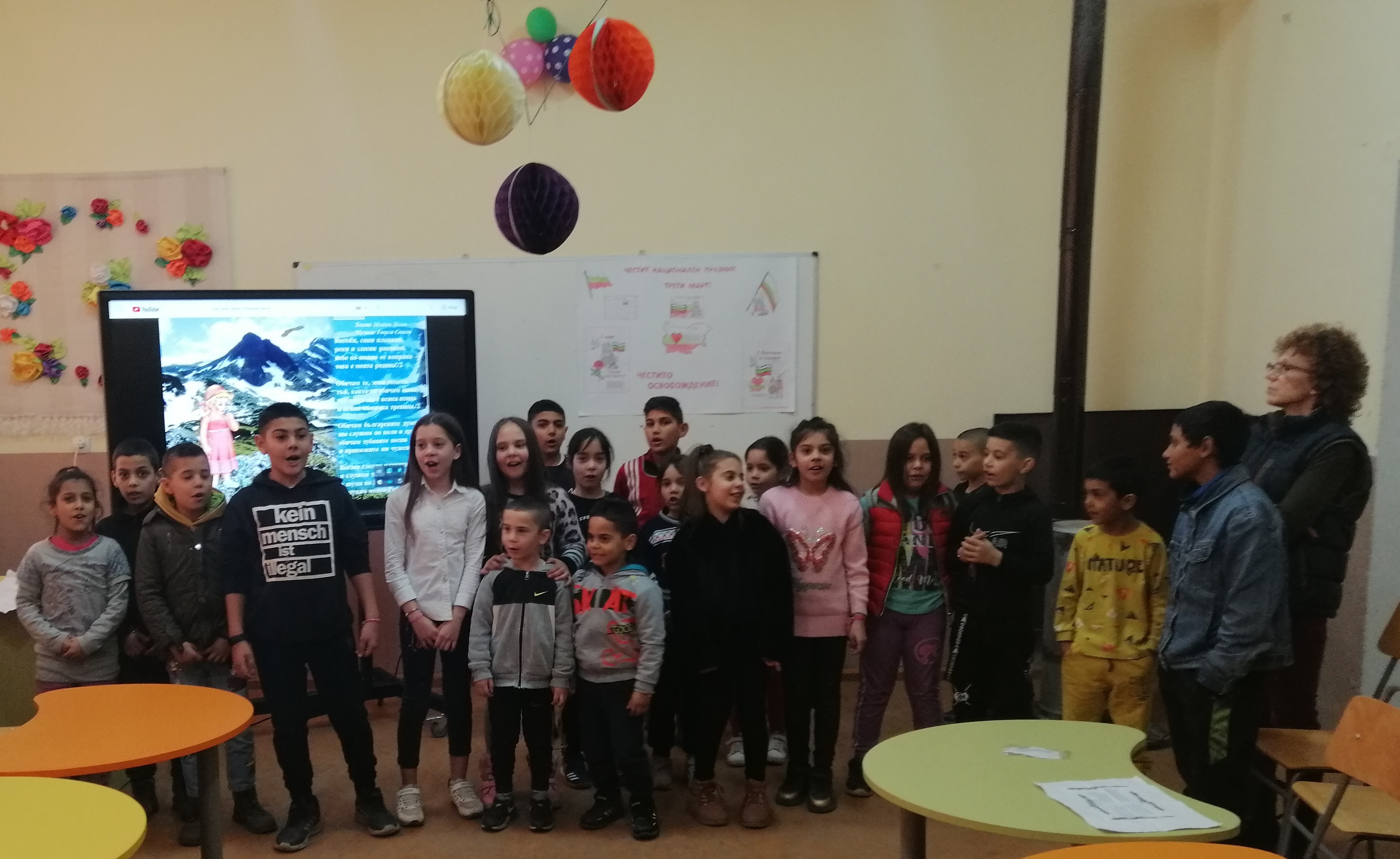 